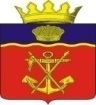 АДМИНИСТРАЦИЯКАЛАЧЕВСКОГО МУНИЦИПАЛЬНОГО РАЙОНАВОЛГОГРАДСКОЙ ОБЛАСТИПОСТАНОВЛЕНИЕот 06.07.2012 г.       № 1157О закрытии Зарянской начальной общеобразовательной школы – филиала муниципального казенного образовательного учреждения «Береславская средняя общеобразовательная школа» Калачевского муниципального района Волгоградской области          В соответствии с Гражданским кодексом Российской Федерации, Федеральным законом от 06.10.2003 г. № 131-ФЗ «Об общих принципах организации местного самоуправления в Российской Федерации», Законом Российской Федерации от 10.07.1992 г. № 3266-1 «Об образовании», Уставом Калачевского муниципального района и в связи с невостребованностью филиала  п о с т а н о в л я ю: Закрыть с 01.08.2012 года Зарянскую начальную общеобразовательную школу – филиал муниципального казенного образовательного учреждения «Береславская средняя общеобразовательная школа» Калачевского муниципального района Волгоградской области.Руководителю муниципального казенного образовательного учреждения «Береславская средняя общеобразовательная школа» Калачевского муниципального района Волгоградской области (Агарков Е.В.) зарегистрировать в МИ ФНС № 5 по Волгоградской области в изменения и дополнения в Устав в соответствии с законодательством.Настоящее постановление вступает в силу с момента официального опубликования. Контроль исполнения настоящего постановления возложить на заместителя главы администрации Калачевского муниципального района Дадаева Р.М.Глава администрации Калачевского муниципального района                                             Т.И. Нургалеев